Обратная связь для сообщений о фактах коррупцииДобавлено: 21 ноября 2016 17:11Категория: Антикоррупционная деятельность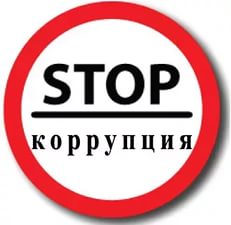 Письменные обращения Почтой России направлять по адресу: 356231, Ставропольский край, Шпаковский район, п. Новый Бешпагир, ул. Школьная, 13Обращения также можно направлять на адрес электронной почты МКОУ «ООШ №21»:School21New@yandex.ruГрафик личного приема граждан руководством министерства образования и молодежной политики Ставропольского краяПрием граждан проводится по адресу: 355003, г. Ставрополь, ул. Ломоносова, 3.В министерстве образования и молодежной политики Ставропольского края действует «Телефон доверия»: 8 (8652) 74-85-21.Время работы – с 09-00 до 18-00, перерыв – с 13-00 до 14-00По вопросам незаконных сборов денежных средств МКОУ "ООШ № 21" п.Новый Бешпагир можно обратиться к:- начальнику отдела образования администрации Шпаковского муниципального района Стукаловой Наталье Васильевне - тел. 8(865-53)5-20-59- вр.и.директора МКОУ "ООШ № 21" Самариной Т.П.- тел.8905-411-61-28Контактная информация правоохранительных органов:Прокуратура Ставропольского края: 

Почтовый адрес: 355035, г.Ставрополь, пр.Октябрьской революции, 9/1 
Приемная прокурора края: тел. 29-79-68, факс 26-08-71. 
Дежурный прокурор края: 29-79-68 
Официальный сайт: http://proksk.ru/ 

Главное управление МВД России по Ставропольскому краю: 

Почтовый адрес: 355035, г.Ставрополь, ул.Дзержинского, 102 
Дежурная часть: (8652) 23-65-40, 26-63-26 
«Телефон доверия»: круглосуточно (8652) 95-26-26, либо 8-800-100-26-26 (звонок бесплатный). 
Официальный сайт: https://26.mvd.ru/ 

Следственное управление Следственного комитета Российской Федерации по Ставропольскому краю 

Почтовый адрес: 355005, г. Ставрополь, ул. Абрамовой, 2 
Телефон доверия: 8(8652) 24-59-50 
Телефон: 8 (8652) 23-63-73 
Телефонная линия «ребенок в опасности»: 123 
Телефон пресс-службы: 8(8652) 23-59-23 Официальный сайт: http://stavropol.sledcom.ru/СрокиВремя приемаОтветственныеВторой четверг месяцас 14.00 до 18.00 час.Козюра Евгений Николаевич, министр образования и молодежной политики Ставропольского края 
(запись по телефону 37-23-60)Третья суббота месяцас 10.00 до 14.00 час.Лаврова Наталья Александровна, первый заместитель министра обрзования и молодежной политики Ставропольского краяПервый четверг месяцас 10.00 до 14.00 час.Зубенко Галина Серафимовна, заместитель министра образования и молодежной политики Ставропольского краяЧетвертый четверг месяцас 10.00 до 14.00 час.Рудьева Диана Гитиномагомедовна,заместитель министра образования имолодежной политики Ставропольского краяВторая среда месяцас 10.00 до 14.00 час.Лукиди София Михайловна, заместитель министра образования и молодежной политики Ставропольского края